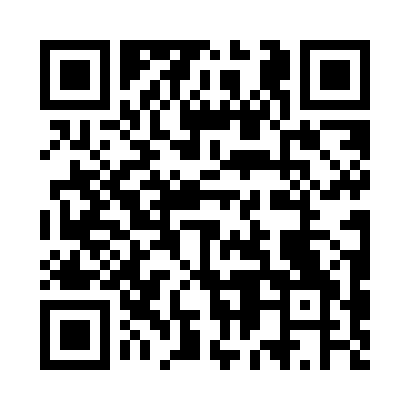 Ramadan times for Ard More, UKMon 11 Mar 2024 - Wed 10 Apr 2024High Latitude Method: Angle Based RulePrayer Calculation Method: Islamic Society of North AmericaAsar Calculation Method: HanafiPrayer times provided by https://www.salahtimes.comDateDayFajrSuhurSunriseDhuhrAsrIftarMaghribIsha11Mon5:065:066:5212:364:186:226:228:0912Tue5:035:036:5012:364:206:246:248:1113Wed5:005:006:4712:364:226:266:268:1414Thu4:574:576:4412:364:246:286:288:1615Fri4:544:546:4112:354:256:316:318:1816Sat4:514:516:3912:354:276:336:338:2117Sun4:484:486:3612:354:296:356:358:2318Mon4:454:456:3312:354:316:376:378:2619Tue4:424:426:3012:344:326:396:398:2820Wed4:384:386:2712:344:346:426:428:3121Thu4:354:356:2512:344:366:446:448:3422Fri4:324:326:2212:334:386:466:468:3623Sat4:294:296:1912:334:396:486:488:3924Sun4:264:266:1612:334:416:506:508:4125Mon4:224:226:1412:324:436:536:538:4426Tue4:194:196:1112:324:446:556:558:4727Wed4:164:166:0812:324:466:576:578:4928Thu4:134:136:0512:324:486:596:598:5229Fri4:094:096:0212:314:497:017:018:5530Sat4:064:066:0012:314:517:037:038:5831Sun5:025:026:571:315:538:068:0610:011Mon4:594:596:541:305:548:088:0810:032Tue4:554:556:511:305:568:108:1010:063Wed4:524:526:491:305:578:128:1210:094Thu4:484:486:461:295:598:148:1410:125Fri4:454:456:431:296:018:178:1710:156Sat4:414:416:401:296:028:198:1910:187Sun4:384:386:381:296:048:218:2110:228Mon4:344:346:351:286:058:238:2310:259Tue4:304:306:321:286:078:258:2510:2810Wed4:264:266:291:286:088:278:2710:31